Справка ко Дню знаний01.09.2019 г.			                                                                                  г. Гудермес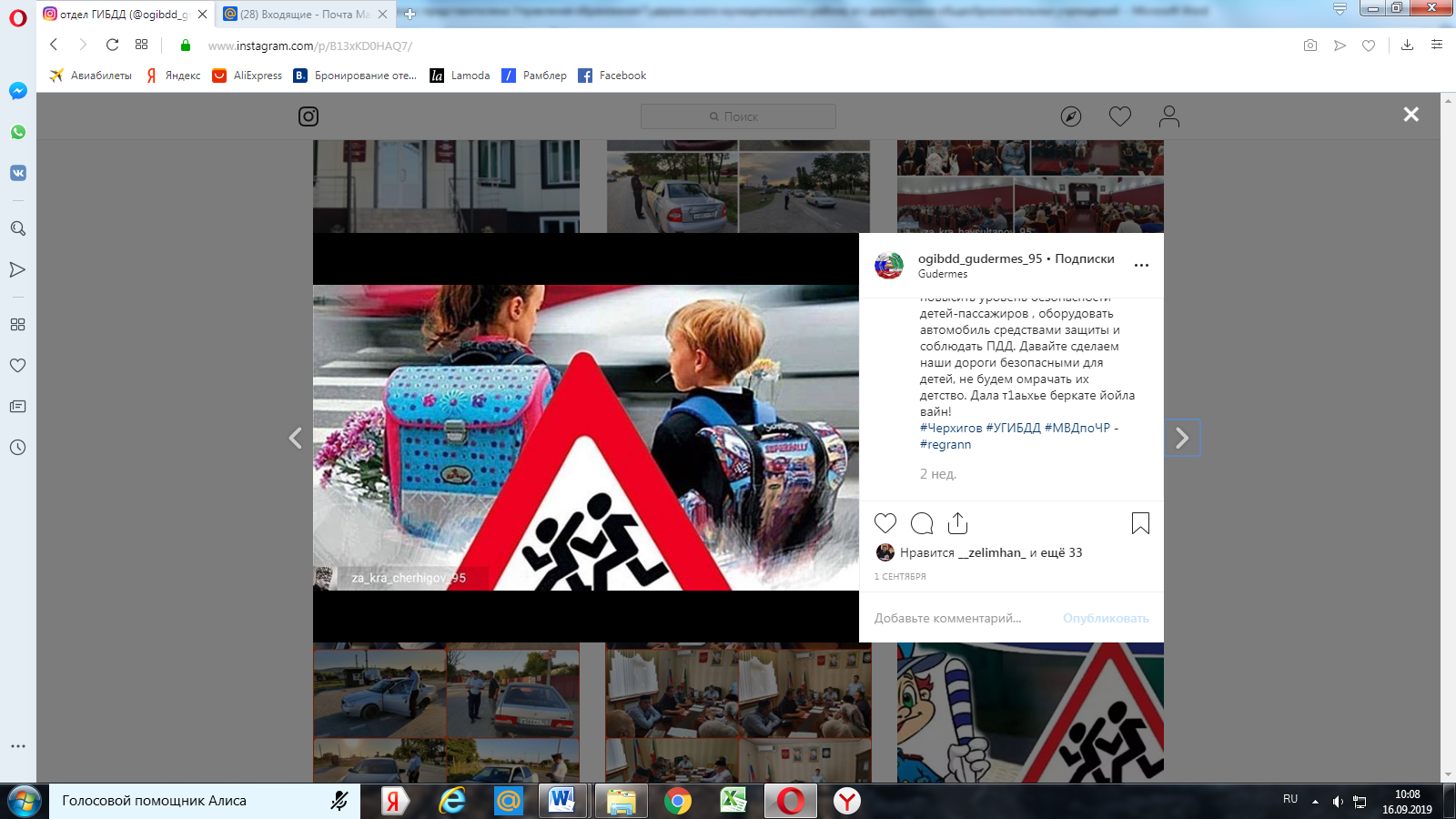 	Уже завтра более 280 тысяч детей пойдут в школу и встанут на взрослую ступень жизни, будут иметь определенные права и обязанности. В целях их безопасного участия в дорожном движении необходимо повышать их уровень умений, навыков и знаний по безопасности дорожного движения, моделировать дорожные ситуации, использовать световозвращающие элементы на одежде в темное время суток, в особенности для учащихся 2-ой смены. Анализируя дорожно-транспортные происшествия с участием детей, более 50 процентов происшествий происходят с участием детей-пассажиров, которых перевозят без средств пассивной защиты (детское кресло, бустер). Поэтому, необходимо повысить уровень безопасности детей-пассажиров, оборудовать автомобиль средствами защиты и соблюдать ПДД. Давайте сделаем наши дороги безопасными для детей, не будем омрачать их детство. Дала т1аьхье беркате йойла вайн!